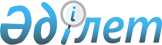 О признании утратившим силу некоторых постановлений акимата Шиелийского районаПостановление Шиелийского районного акимата Кызылординской области от 24 июня 2016 года № 835      В соответствии с Законам Республики Казахстан от 23 января 2001 года "О местном государственном управлении и самоуправлении в Республике Казахстан" пункта 8, статьи 37 акимат Шиелийского района ПОСТАНОВЛЯЕТ:

      1. Признать утратившим силу нижеследующих постановлений акимата Шиелийского района: 

      1) Постановление Шиелийского районного акимата от 3 ноября 2015 года "Об утверждении Положения коммунального государственного учреждения "Аппарат акима Шиелийского района" № 646 (зарегистрировано в Реестре государственной регистрации нормативных правовых актов за № 5245 от 4 декабря 2015 года, опубликовано в газете "Өскен өңір" от 26 декабря 2015 года в номере № 100 (8350);

      2) Постановление Шиелийского районного акимата от 3 ноября 2015 года "Об утверждении регламента акимата Шиелийского района" № 647 (зарегистрировано в Реестре государственной регистрации нормативных правовых актов за № 5249 от 7 декабря 2015 года, опубликовано в газете "Өскен өңір" от 26 декабря 2015 года в номере № 100 (8350);

      3) Постановление Шиелийского районного акимата от 30 ноября 2015 года "Об утверждении Положения коммунального государственного учреждения "Шиелийский районный отдел ветеринарии" № 664 (зарегистрировано в Реестре государственной регистрации нормативных правовых актов за № 5258 от 10 декабря 2015 года, опубликовано в газете "Өскен өңір" от 31 декабря 2015 года в номере № 101 (8351);

      4) Постановление Шиелийского районного акимата от 15 декабря 2015 года "Об утверждении Положения коммунального государственного учреждения "Шиелийский районный отдел сельского хозяйства" № 679 (зарегистрировано в Реестре государственной регистрации нормативных правовых актов за № 5301 от 15 января 2016 года, опубликовано в газете "Өскен өңір" от 27 февраля 2016 года в номере № 16 (8367);

      5) Постановление Шиелийского районного акимата от 15 декабря 2015 года "Об утверждении Положения коммунального государственного учреждения "Шиелийский районный отдел экономики и бюджетного планирование" № 680 (зарегистрировано в Реестре государственной регистрации нормативных правовых актов за № 5309 от 19 января 2016 года, опубликовано в газете "Өскен өңір" от 10 февраля 2016 года в номере № 11 (8362);

      6) Постановление Шиелийского районного акимата от 22 декабря 2015 года "Об утверждении Положения коммунального государственного учреждения "Шиелийский районный отдел архитектуры и градостроительства" № 687 (зарегистрировано в Реестре государственной регистрации нормативных правовых актов за № 5319 от 25 января 2016 года, опубликовано в газете "Өскен өңір" от 10 февраля 2016 года в номере № 11 (8362);

      7) Постановление Шиелийского районного акимата от 22 декабря 2015 года "Об утверждении Положения коммунального государственного учреждения "Шиелийский районный финансовый отдел" № 688 (зарегистрировано в Реестре государственной регистрации нормативных правовых актов за № 5318 от 22 января 2016 года, опубликовано в газете "Өскен өңір" от 6 февраля 2016 года в номере № 10 (8361);

      8) Постановление Шиелийского районного акимата от 22 декабря 2015 года "Об утверждении Положения коммунального государственного учреждения "Шиелийский районный отдел земельных отношений" № 689 (зарегистрировано в Реестре государственной регистрации нормативных правовых актов за № 5321 от 25 января 2016 года, опубликовано в газете "Өскен өңір" от 13 февраля 2016 года в номере № 12 (8363);

      9) Постановление Шиелийского районного акимата от 12 января 2016 года "Об утверждении Положения коммунального государственного учреждения "Шиелийский районный отдел физической культуры и спорта" № 700 (зарегистрировано в Реестре государственной регистрации нормативных правовых актов за № 5357 от 15 февраля 2016 года, опубликовано в газете "Өскен өңір" от 24 февраля 2016 года в номере №15(8366);

      10) Постановление Шиелийского районного акимата от 14 января 2016 года "Об утверждении Положения коммунального государственного учреждения "Шиелийский районный отдел внутренней политики" № 704 (зарегистрировано в Реестре государственной регистрации нормативных правовых актов за № 5367 от 23 февраля 2016 года, опубликовано в газете "Өскен өңір" от 12 марта 2016 года в номере № 20 (8371);

      11) Постановление Шиелийского районного акимата от 26 января 2016 года "Об организации общественных работ на 2016 год" № 719 (зарегистрировано в Реестре государственной регистрации нормативных правовых актов за №5337 от 5 февраля 2016 года, опубликовано в газете "Өскен өңір" от 17 фефраля 2016 года в номере № 13 (8364);

      12) Постановление Шиелийского районного акимата от 26 января 2016 года "Об утверждении Положения коммунального государственного учреждения "Шиелийский районный отдел строительства" № 725 (зарегистрировано в Реестре государственной регистрации нормативных правовых актов за № 5379 от 1 марта 2016 года, опубликовано в газете "Өскен өңір" от 12 марта 2016 года в номере № 20 (8371);

      13) Постановление Шиелийского районного акимата от 19 февраля 2016 года "Об утверждении Положения коммунального государственного учреждения "Шиелийский районный отдел культуры и развития языков" № 742 (зарегистрировано в Реестре государственной регистрации нормативных правовых актов за № 5424 от 30 марта 2016 года, опубликовано в газете "Өскен өңір" от 16 апреля 2016 года в номере № 30 (8381);

      14) Постановление Шиелийского районного акимата от 25 февраля 2016 года "Об утверждении Положения коммунального государственного учреждения "Шиелийский районный отдел жилищно-коммунального хозяйства, пассажирского транспорта и автомобильных дорог" № 758 (зарегистрировано в Реестре государственной регистрации нормативных правовых актов за № 5425 от 30 марта 2016 года, опубликовано в газете "Өскен өңір" от 16 апреля 2016 года в номере № 30 (8381);

      15) Постановление Шиелийского районного акимата от 1 марта 2016 года "Об утверждении Положения коммунального государственного учреждения "Шиелийский районный отдел предпринимательства, промышленности и туризма" № 763 (зарегистрировано в Реестре государственной регистрации нормативных правовых актов за № 5456 от 8 апреля 2016 года, опубликовано в газете "Өскен өңір" от 27 апреля 2016 года в номере № 33 (8384);

      16) Постановление Шиелийского районного акимата от 1 марта 2016 года "Об утверждении Положения коммунального государственного учреждения "Шиелийский районный отдел образования" № 764 (зарегистрировано в Реестре государственной регистрации нормативных правовых актов за № 5464 от 12 апреля 2016 года, опубликовано в газете "Өскен өңір" от 4 мая 2016 года в номере № 35 (8386);

      17) Постановление Шиелийского районного акимата от 30 января 2015 года "Об утверждении Положения коммунального государственного учреждения "Шиелийский районный отдел занятости, социальных программ и регистрации актов гражданского состояния" № 415 (зарегистрировано в Реестре государственной регистрации нормативных правовых актов за № 4870 от 13 февраля 2015 года, опубликовано в газете "Өскен өңір" от 25 февраля 2015 года в номере № 15 (8265).

      2. Контроль за исполнением настоящего постановления возложить на коммунальное государственное учреждение "Аппарат акима Шиелийского района".

      3. Настоящее постановление вводится в действие со дня подписания.


					© 2012. РГП на ПХВ «Институт законодательства и правовой информации Республики Казахстан» Министерства юстиции Республики Казахстан
				
      Аким района

К. Сарсенбаев
